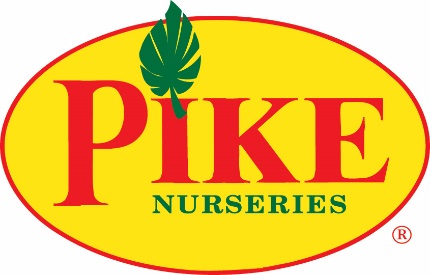 For more information:Laurel Haislip/Becca MeyerBRAVE Public Relations404.233.3993lhaislip@bravepublicrelations.com/bmeyer@bravepublicrelations.comFOR IMMEDIATE RELEASEPike Nurseries to celebrate the spellbinding season of fall with enchanting classes in OctoberLocal garden center also staffs up for the coming holidays with career fairATLANTA (September 20, 2017) – The season of cool breezes and colorful landscapes is upon us! Gardeners can welcome fall with informative classes about fall container gardening and a hands-on class where attendees will create picturesque pumpkin planters. Pike Nurseries will also host a career fair to hire experienced gardeners and aspiring green thumbs alike for seasonal positions!Creating Fall Container GardensOctober 3-5 and October 7 at select Pike Nurseries locationsFREE!With autumn comes beautiful fall foliage and blooming flowers! In this free class, guests will learn how to use fall’s finest foliage to create charming containers, hanging baskets and window boxes to decorate outdoor spaces. Complimentary refreshments will be provided, along with the opportunity to enter a drawing for a free Pike Nurseries prize.Creating Fall Container Gardens Schedule:Tuesday, October 3 at 6:30 p.m. – Peachtree City store 103 Hwy 74 South, Peachtree City, Ga. 30269Wednesday, October 4 at 6:30 p.m. – Johns Creek store5795 State Bridge Road, Alpharetta, Ga. 30022Wednesday, October 4 at 6:30 p.m. – Ballantyne store	12630 N. Community House Road, Charlotte, N.C. 28277Thursday, October 5 at 6:30 p.m. – West Cobb store 3431 Barrett Parkway NW, Marietta, Ga. 30064Saturday, October 7 at 9 a.m. – Lindbergh store2410 Camellia Lane NE, Atlanta, Ga. 30324Saturday, October 7 at 9 a.m. - Matthews store1016 Devore Lane, Matthews, N.C. 28105Saturday, October 7 at 10 a.m. – Lake Oconee store1341 Linger Longer Road, Greensboro, Ga. 30642Make and Take: Pumpkin PlanterSaturday, October 21 at 9 a.m. at all Pike Nurseries stores$30Green thumbs are invited to plant fall flowers inside a festive pumpkin during this special make-and-take class. Once completed, guests can proudly display their masterpiece at home for a magazine-worthy centerpiece or decoration! Class fee includes all supplies and refreshments. Attendees must pre-register at bit.ly/PikePumpkinPlanter. Career FairThursday, October 12 from 3-6 p.m. at all Pike Nurseries storesCalling all people and plant enthusiasts! Pike Nurseries is hiring for all seasonal positions. The largest independent garden retailer is seeking gardening hobbyists, experts and everyone in between to join the team for the holiday season.  Applicants are encouraged to come prepared for on-the-spot interviews.  For more information on the FREE gardening classes and events offered at Pike Nurseries, please visit www.pikenursery.com. ABOUT PIKE NURSERIESEver committed to its customers’ gardening success, Pike Nurseries takes pride in taking the guesswork out of gardening and helping its customers play in the dirt. Offering superior knowledge, quality and selection in a friendly, caring environment, Pike Nurseries has been an Atlanta icon for over 50 years.  Founded in 1958 by Pete Pike, its ability to adapt to market conditions and community needs has made it a respected Southern institution. As Atlanta’s oldest garden chain, Pike Nurseries has 17 retail locations in the Atlanta, Ga. and Charlotte, N.C. areas. Now led by CEO Mike Kunce, Pike Nurseries looks forward to continued growth as it keeps Atlanta and Charlotte beautiful, one landscape at a time.For more information, please visit Pike Nurseries online at pikenursery.com.Visit Pike Nurseries on Facebook, Twitter, Pinterest and Instagram.# # #